OBAVIJEST RODITELJIMAObavještavamo  roditelje neka prate prognozu vremena i stanje na cestama , te prema vlastitoj procjeni  odluče o slanju djece u školu za idući tjedan.U slučaju nemogućnosti održavanja nastave radi prijevoza, obavijesti pratite na web stranici škole.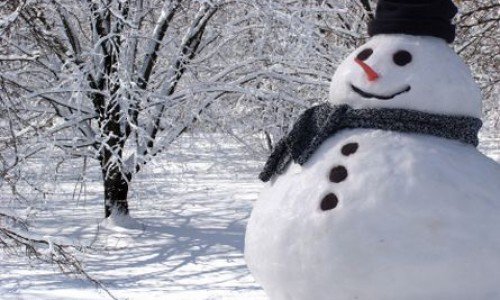                                                                RAVNATELJICA,  Andrijana Osredečki